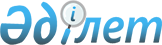 Атырау облысы әкімдігінің кейбір қаулыларының күші жойылды деп тану туралыАтырау облысы әкімдігінің 2017 жылғы 16 мамырдағы № 105 қаулысы. Атырау облысының Әділет департаментінде 2017 жылғы 24 мамырда № 3862 болып тіркелді
      "Қазақстан Республикасындағы жергілікті мемлекеттік басқару және өзін-өзі басқару туралы" Қазақстан Республикасының 2001 жылғы 23 қаңтардағы Заңының 27, 37-баптарына, "Құқықтық актілер туралы" Қазақстан Республикасының 2016 жылғы 6 сәуірдегі Заңының 27-бабына сәйкес Атырау облысы әкімдігі ҚАУЛЫ ЕТЕДІ:
      1. Осы қаулының қосымшасына сәйкес Атырау облысы әкімдігінің кейбір қаулыларының күші жойылды деп танылсын.
      2. Осы қаулының орындалуын бақылау Атырау облысы әкімінің орынбасары С.Ж. Нақпаевқа жүктелсін.
      3. Осы қаулы әділет органдарында мемлекеттік тіркелген күннен бастап күшіне енеді және ол алғашқы ресми жарияланған күнінен кейін күнтізбелік он күн өткен соң қолданысқа енгізіледі. Атырау облысы әкімдігінің күші жойылған кейбір қаулыларының тізбесі
      1. Облыс әкімдігінің 2015 жылғы 13 ақпандағы № 33 "Атырау облысы Табиғи ресурстар және табиғат пайдалануды реттеу басқармасы" мемлекеттік мекемесі туралы Ережені бекіту туралы" қаулысы (Нормативтік құқықтық актілерді мемлекеттік тіркеу тізілімінде № 3130 болып тіркелген, 2015 жылғы 31 наурызда "Атырау" газетінде жарияланған).
      2. Облыс әкімдігінің 2015 жылғы 29 мамырдағы № 165 "Атырау облысы әкімдігінің 2015 жылғы 13 ақпандағы № 33 "Атырау облысы Табиғи ресурстар және табиғат пайдалануды реттеу басқармасы" мемлекеттік мекемесі туралы Ережені бекіту туралы" қаулысына толықтыру енгізу туралы" қаулысы (Нормативтік құқықтық актілерді мемлекеттік тіркеу тізілімінде № 3232 болып тіркелген, 2015 жылғы 30 маусымында "Атырау" газетінде жарияланған).
      3. Облыс әкімдігінің 2015 жылғы 18 қарашадағы № 344 "Атырау облысы әкімдігінің 2015 жылғы 13 ақпандағы № 33 "Атырау облысы Табиғи ресурстар және табиғат пайдалануды реттеу басқармасы" мемлекеттік мекемесі туралы Ережені бекіту туралы" қаулысына толықтыру енгізу туралы" қаулысы (Нормативтік құқықтық актілерді мемлекеттік тіркеу тізілімінде № 3368 болып тіркелген, 2015 жылғы 15 желтоқсанда "Атырау" газетінде жарияланған).
					© 2012. Қазақстан Республикасы Әділет министрлігінің «Қазақстан Республикасының Заңнама және құқықтық ақпарат институты» ШЖҚ РМК
				
      Облыс әкімі

Н. Ноғаев
Атырау облысы әкімдігінің 2017 жылғы 16 мамырдағы № 105 қаулысына қосымша